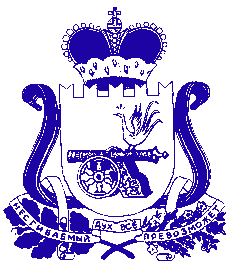 АДМИНИСТРАЦИЯ                                                                                  ГОЛЫНКОВСКОГО ГОРОДСКОГО ПОСЕЛЕНИЯ                                РУДНЯНСКОГО РАЙОНА СМОЛЕНСКОЙ ОБЛАСТИРАСПОРЯЖЕНИЕот «18» марта  2019 года № 21-р      О   мерах   по  обеспечению   безопасности людей  на  воде,   охране их жизни и здоровья, в весенний период (период весеннего паводка) 2019    года    на    территории  Голынковского городского   поселения   Руднянского   района Смоленской области	В соответствии с Правилами охраны жизни людей на водных объектах в Смоленской области, утвержденных постановлением Администрации Смоленской области от 31.08.2006г. № 322, в целях обеспечения безопасности людей на воде, охране их жизни и здоровья,  предупреждения и предотвращения количества несчастных случаев на водоемах на территории Голынковского городского поселения Руднянского района Смоленской области:          1. Рекомендовать руководителям организаций и предприятий всех форм собственности провести инструктаж с работниками: «О соблюдении мер безопасности на водоемах, в весенний период (период весеннего паводка)».          2. Рекомендовать в учебных заведениях организовать и провести уроки на тему: «Соблюдение мер безопасности на водных объектах в весенний период». Ответственные: директор МБОУ «Голынковской СШ - Тимофеева Г.А., заведующий МБДОУ детским садом «Колокольчик» п. Голынки - Курдумякова Е.Л., директор ПДК «Юность» - Левченко Н.И.,          3. Контроль за исполнением  настоящего  распоряжения оставляю за собой.Глава муниципального образования Голынковского городского поселения Руднянского района Смоленской области                                           Н.В. Иванова     